MoneyBOOMСовременный мир не мыслим без Интернета и высоких технологий. Сегодня практически каждый осуществляет покупки во всемирной паутине, так как это очень удобно, ведь не выходя из дома, не затрачивая время и силы на длительные очереди в магазинах, можно получить все необходимое прямо к двери.MoneyBOOM является финансовой организацией, которая работает через интернет и позволяет своим клиентам получать денежные кредитные средства в режиме онлайн на банковскую карту. Мы одна из первых фирм Украины, которые вышли на просторы всемирной сети, чтобы каждый гражданин мог, не выходя из своей квартиры, оформить займ онлайн на карту. Работать с нами удобно, так как для предоставления финансовой помощи не требуется личного присутствия заявителя, долгого сбора многочисленных документов и справок. Обратившись к нам, Вы получаете свои деньги быстро и просто!Сумма предоставленного кредита компанией MoneyBOOM для клиентов, обратившихся впервые, составляет максимум 2000 гривен, а вот при повторных обращениях она увеличивается до 7000 гривен. Сроки кредитования варьируются от 15 до 30 дней. Менеджеры компании работают без праздничных выходных и перерывов в режиме 24 часа 7 дней в неделю. И днем и ночью наши профессиональные работники могут помочь клиенту с любыми возникшими вопросами.Микрокредитование на карту моментальноПричин для оформления микрокредита у каждого из нас множество. Кому-то нужны средства на учебу или путешествие, кто-то решился на приобретение чего-то крупного и стоящего, а кому-то срочно необходима финансовая помощь для обращения в больницу. С подобными ситуациями сталкиваются многие и тогда на помощь готов прийти наш сервис, в котором любой гражданин Украины в совершеннолетнем возрасте может получить микрокредит на карту.Получения денежного перевода от MoneyBOOM займет совсем немного времени. Личное обращение в офис компании не требуется, так как все операции осуществляются с помощью любого устройства (компьютер, телефон, ноутбук и др.) в Интернете онлайн. Для создания заявки заемщику необходимо иметь при себе паспорт гражданина Украины и идентификационный номер. Такой минимальный набор документов спасает заемщика от сбора справок и долгих очередей.На рассмотрение заявки и ответ менеджера уходит около 20 минут. При повторных случаях обращения заявка принимается автоматически, при условии, что предыдущая кредитная история не имеет каких-либо неприятных инцидентов.Чтобы оформить Манибум кредит, следует:Зайти на Манибум официальный сайт.Пройти все регистрационные операции, которые не займут много времени.Заполнить все поля анкеты. При внесении данных следует быть очень внимательными, чтобы не допустить никаких ошибок или опечаток.Отправить кредитную заявку на рассмотрение работникам компании.Дождаться звонка менеджера, который сообщит о принятом решении. В случае одобрения кредита, между компанией и гражданином заключается договор. Для подписи всех документов заемщику не нужно приезжать в офис Манибум, ведь все осуществляется в виде электронной подписи.После подписания договора одобренная денежная сумма моментально поступает на банковскую карту.Преимущественные особенности работы МанибумРаботая на рынке микрокредитования, фирма Манибум зарекомендовала себя как надежный и добросовестный партнер. Из года в год мы усовершенствуем процесс предоставления услуги и делаем  все, чтобы нашим клиентам было удобно пользоваться сервисом. Среди других финансовых организаций, MoneyBOOM имеет преимущественные особенности:мгновенная скорость рассмотрения заявки и перевод средств на карту клиента. При повторных обращениях в компанию весь процесс осуществляется автоматически;простота и доступность оформления микрокредита без встречи к курьерами и личного обращения в офис фирмы;мобильность, связанная с доступностью услуги микрокредитования для карты любого банка Украины;прозрачность работы и обеспечение безопасности и конфиденциальности клиентских данных;лояльное отношение к каждому клиенту.Кто может получить микрокредит-онлайнОбратиться за финансовой помощью в офис MoneyBOOM может любой гражданин Украины, который:проживает на территории и имеет гражданство Украины;достиг возраста 18 до 65 лет;имеет стабильный денежный доход.При обращении в MoneyBOOM менеджеры компании проверят кредитную историю каждого клиента, выясняя, нет ли ранее непогашенных кредитов. Это делается в первую очередь с заботой о заемщике, чтобы в дальнейшем не возникали неприятные инциденты в процессе работы.Для нас важен каждый клиент, обратившийся за микрокредитованием в нашу компанию. MoneyBOOM – это моментальная финансовая помощь без долгих ожиданий.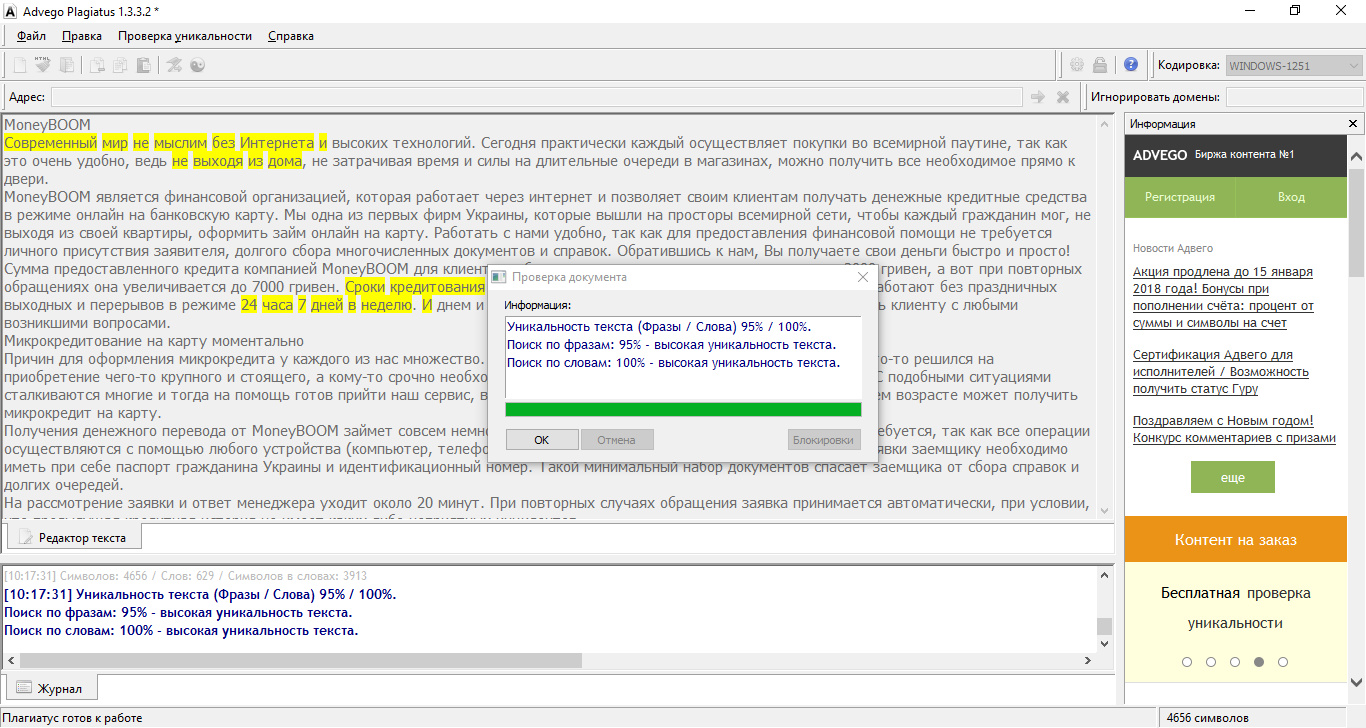 